What we will be learning… in Kindergarten Music 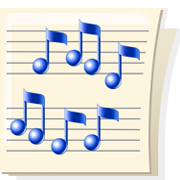 March  	The students in the kindergarten music classes have been busy learning new songs the past several weeks.  These include the songs:  “Three Blind Mice”, “Pop! Goes the Weasel”, “Sing a Song of Sixpence”, and “Elephants have Wrinkles”, and others.   Many of these songs were also presented in book form, showing the connection between song literature and stories.  The work “Children’s March” by Edwin Goldman is made up of musical sections incorporating ten children’s nursery rhyme melodies.  We know these ten songs and, by listening, we identified each as they occurred in “Children’s March”.	Understanding the musical concepts of steady beat, fast/slow tempo, loud/soft dynamics, high/low pitches, long/short-short rhythm patterns, and same/different form, has been the major objective for the kindergarten year of music study.  Not only have we been using song literature to learn about these music concepts, we have also listened to several orchestral pieces and discussed the musical elements present in each.  	Long and short-short patterns are found in many of our songs.  We demonstrate these patterns in familiar songs using movement, tip-toe and walking steps, tapping our hands, and picture song strips.  The children are identifying the patterns for many different songs by sight and sound.  These patterns will then be compared to identify if they are the same or different.